PRÁZDNINOVÝ PROVOZ ŠKOLNÍ DRUŽINYŠkolní družina bude v provozu v termínu 3., 4. a 7. července při minimálním počtu 12 přihlášených žáků.Dále v přípravném týdnu od 28. srpna – 1. září při minimálním počtu 12 přihlášených žáků. Prázdninová školní družina bude otevřena v prostorách ŠD Husova, Školní ul., 1. patro nad Školní jídelnou vždy od 7:30 do 16:00.Poplatek za školní družinu je 35,- Kč/den pro úhradu oběda žáka.Od 4. září začíná normální provoz ŠD.Přihlášky do prázdninové školní družiny lze vyzvednout a odevzdat u vychovatelek na všech ŠD do 26. 6. 2017.……………………………………………………………………………………………………………………………………………………………………………………..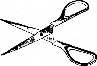 Základní škola, Základní umělecká škola a Mateřská škola, Frýdlant, okres Liberec, příspěvková organizacePracoviště: ŠD při ZŠ Purkyňova, Husova, Bělíkova a při DDMZávazná přihláška na prázdninový provoz školní družinyJméno žáka: _____________________________________________________________ Třída:__________________Pojišťovna: _______________________ Bydliště: ______________________________________________________Jméno a telefon zákonného zástupce: _______________________________________________________________________________________________U svého dítěte upozorňuji na: ______________________________________________________________________Žák/žákyně bude odcházet…	 	□ osobně si vyzvednu	□ může odejít sám(a) v ______ hodinŽák bude navštěvovat školní družinu o prázdninách v tyto termíny (zaškrtněte):□ Pondělí 3. července□ Úterý 4. července□ Pátek 7. července□ Pondělí 28. srpna□ Úterý 29. srpna□ Středa 30. srpna□ Čtvrtek 31. srpna□ Pátek 1. záříDatum a podpis zákonného zástupce: _______________________________________________________________